(*)Replacement Entries for Digital Signature(s) (was DigitalSignatureValue)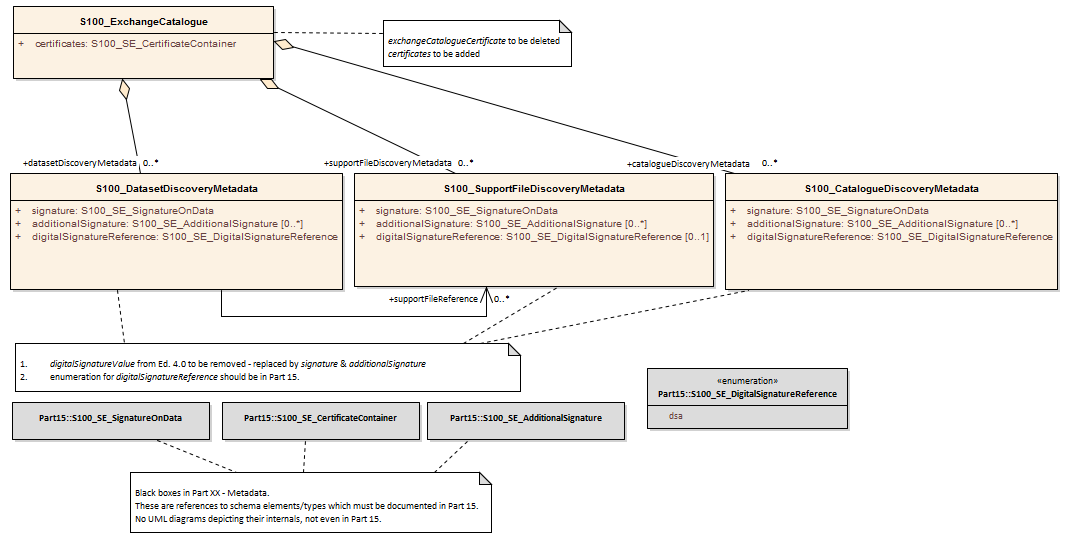 IICIIC4a-4.3edTypoReplace XXX by “S100_SupportFileFormat”IIC4a-4.3ge“Full specification of file URIs and MRNs supported by S-100 are contained in S-100 Part 1 and Part 15 15-8.10”I don’t believe a file URI specification is specifically defined in Part 1 yet. It should be, matching the example in this part, “file::<filename>”.IIC4a-4.5P16edCorrect naming for Attribute exchangeCatalogueCertificate Type is S100_SE_CertificateContainer, name is “certificates” according to latest diagram. Multiplicity and remark is fine.IIC4a-4.5P17/P18edS100_ExchangeCatalogueCertificateTypeDocumented in Part 15. If a table is required then it will mirror the content of S100_SE_CertificateContainer. Fields are “schemeAdministrator” (a string identifier) and “certificate” (1..*). Otherwise delete table as not required here.IIC4a-4.5P18edcompressionFlag. Tidy up wording.Change Description to “Indicates if the resource is compressed” – change remark to “0/True – exchange set resource is compressed.1/False – exchange set resource is not compressed.”IIC4a-4.5P18eddataProtection. Tidy up wording.Change remark to “0/True indicates an encrypted dataset resource1/False indicates an unencrypted dataset resource”IIC4a-4.5P18edTypo in protectionSchemeShould be “specification of method”IIC4a-4.5P19eddigitalSignatureReference clarificationType should be “S100_SE_DigitalSignatureReference” reference to Part 15. IIC4a-4.5P19edUpdate to match revised Part 15 SchemaReplace digitalSignatureValue with the table entries (*) at the end of this document. IIC4a-4.5P19edCopyrightIn keeping with other Boolean attributes, make it mandatory. Remark should read “0/True indicates the resource is copyrighted, 1/False indicates the resource is not copyrighted”IIC4a-4.5P22edClarify role type.Clarify that the reference from DatasetDiscoveryMetadata to SupportFileDiscoveryMetadata is a URI. Reference to 4a-4.3 in remarks is good. Just clarify type.IIC4a-4.5P23edS100_DigitalSignatureHappy to leave in but change to S100_SE_DigitalSignatureReferenceIIC4a-4.5P24edS100_DigitalSignatureValueTake out table, defined in Part 15.IIC4a-4.5P24edS100_FileLocationDelete table, not required.IIC4a-4.5P18edChange type of fileLocationType of fileLocation should be CharacterString. S100_FileLocation is deleted.IIC4a-4.5P32edHarmonise Multiplicity and Remark for compressionFlag with entry on P18 using text in this document. Mutliplicity should be 1. Remark as per earlier comment.IIC4a-4.5P32edChange type of fileLocation. As per earlier comment on dataset discovery metadata. Type of fileLocation should be CharacterString. S100_FileLocation is deleted.IIC4a-4.5P32edHarmonise DigitalSignatureReference in line with earlier comments on P19.Multiplicity needs to be 1 as well.IIC4a-4.5P32edUpdate to match revised Part15 SchemaReplace digitalSignatureValue with the table entries (*) at the end of this document.IIC4a-4.5P34edS100_CatalogueDiscoveryMetadataChange type of fileName to character string to match dataset and support file table entries.IIC4a-4.5P35edDigital Signature Reference.Change to match previous entries noted in these comments.IIC4a-4.5P35edHarmonise DigitalSignatureReference in line with earlier comments on P19.Insert table entries from (*)IIC4a-45.P35edAdd compressionFlag to catalogue discover metadata.Use wording from entries in dataset and support file metadata.AttributesignatureDigital Signature1S100_SE_SignatureOnDataThe value resulting from application of digitalSignatureReferenceImplemented as the digital signature format specified in Part 15AttributeadditionalSignatureAdditional Digital Signature(s)0..*S100_SE_AdditionalSignatureAny additional Digital Signatures